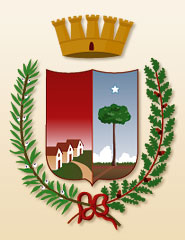 CITTÁ DI TRICASEProvincia di LecceAssessorato alle Politiche SocialiISCRIZIONI AL SERVIZIO TRASPORTO E MENSAAnno Scolastico 2019-2020L’Amministrazione Comunale, al fine di procedere per il prossimo anno scolastico 2019/2020 ad una puntuale organizzazione del Servizio di Trasporto per gli alunni della Scuola dell’Infanzia, Primaria e Secondaria di 1° grado e del Servizio di Refezione Scolastica,I N V I T Agli interessati a produrre domanda per la fruizione dei medesimi servizi entro il 6 Settembre 2019. Le domande presentate per il Servizio di Trasporto, oltre la data sopracitata, saranno ammesse con riserva. I moduli delle domande, disponibili presso l’Ufficio Servizi Sociali - Via Leonardo da Vinci n. 2 -  e sul Sito Istituzionale www.comune.tricase.le.it, debitamente compilati e sottoscritti da uno dei genitori, devono essere consegnati all’Ufficio Protocollo del Comune – Piazza G. Pisanelli, n.1.Tricase, 24 Giugno 2019                                                                                Il Responsabile del Servizio                                                                                   Dott. Francesco Accogli   